Problem 1a (teacher model)Rachel and Ben are going on holiday. Ben has paid more for his luggage allowance and can take a bag which is 5 times heavier than Rachel. Rachels bag weighs 8g. How much do Rachel and Bens bags weigh altogether?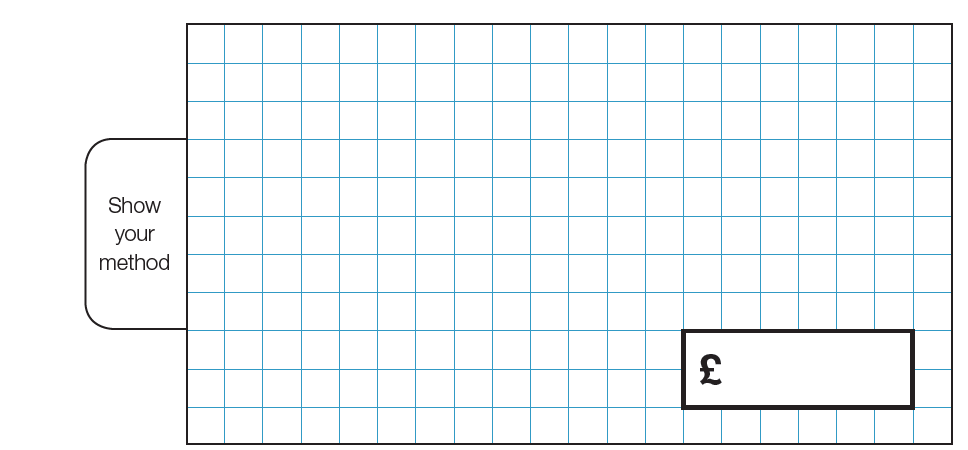 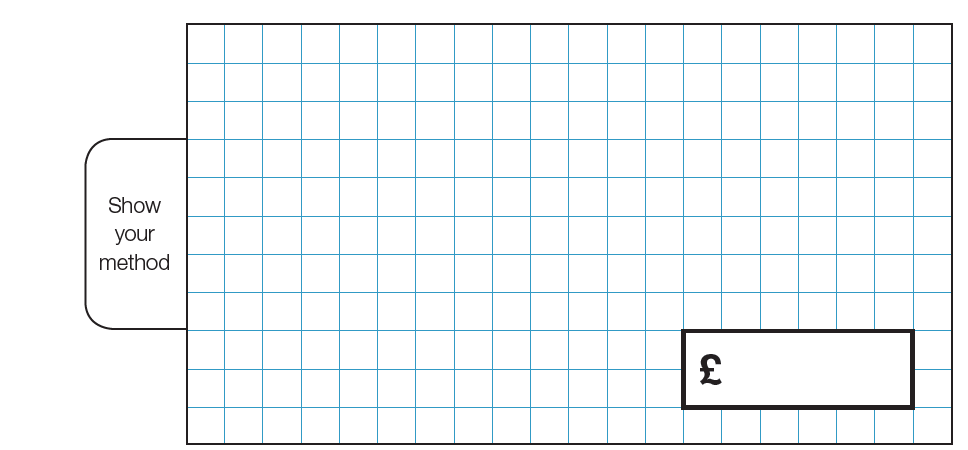 Problem 1bRachel and Ben are going on holiday. Ben has paid more for his luggage allowance and can take a bag which is 5 times heavier than Rachel. Rachels bag weighs 2,678g. How much do Rachel and Bens bags weigh altogether?Problem 1cHermione is making a polygraph potion. The recipe asks her to put 6 times more beetle juice than bats blood. She needs to put in 2345ml of bats blood. What is the capacity of the beetle juice and the bats blood? Can you write your answer in litres? 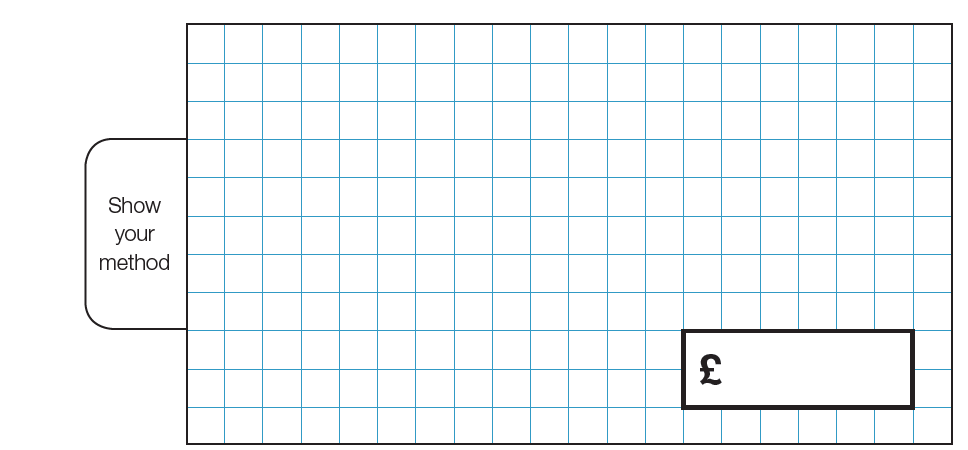 Problem 2a (teacher model)Joe wants to bake some bread. He needs 20 grams of flour to make 4 loaves. He has 5 packets of flour holding 3 grams each. How much more flour does he need to buy?Problem 2bJoe wants to bake some bread. He needs 4,789grams of flour to make 4 loaves. He has 5 packets of flour holding 750 grams each. How much more flour does he need to buy?Problem 2cNed needs 7,035 litres of paint to spray the running track onto the school field. He has brought 9 tins of paint holding 645 ml each. How much more paint in millilitres does he need to buy? How many tins of paint would this be? 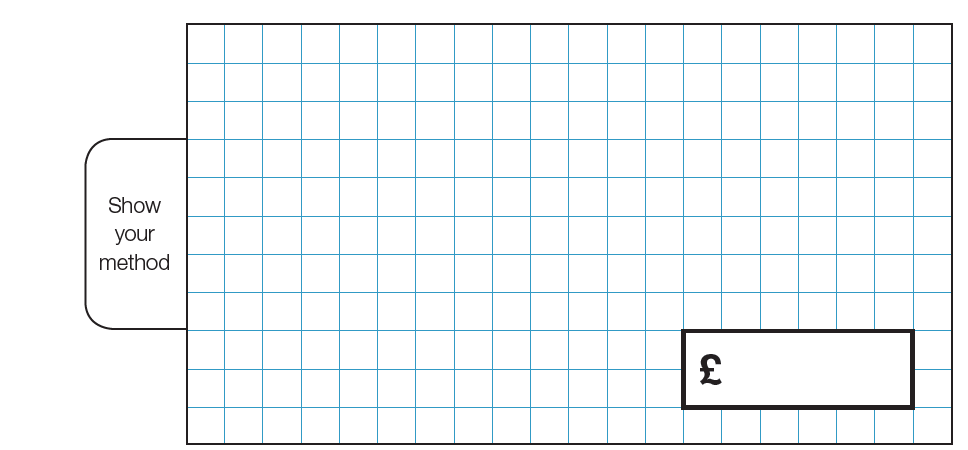 Problem 3a (teacher model)A single seat chair costs £2. A 3 - seater sofa costs 4 times this much. How much does the chair and the sofa cost?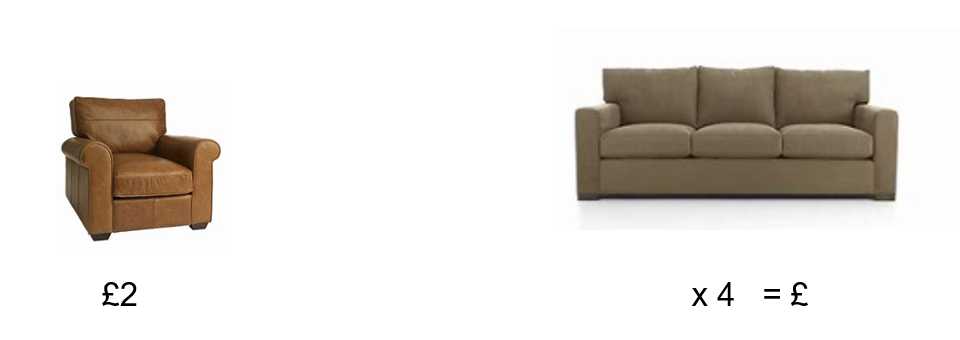 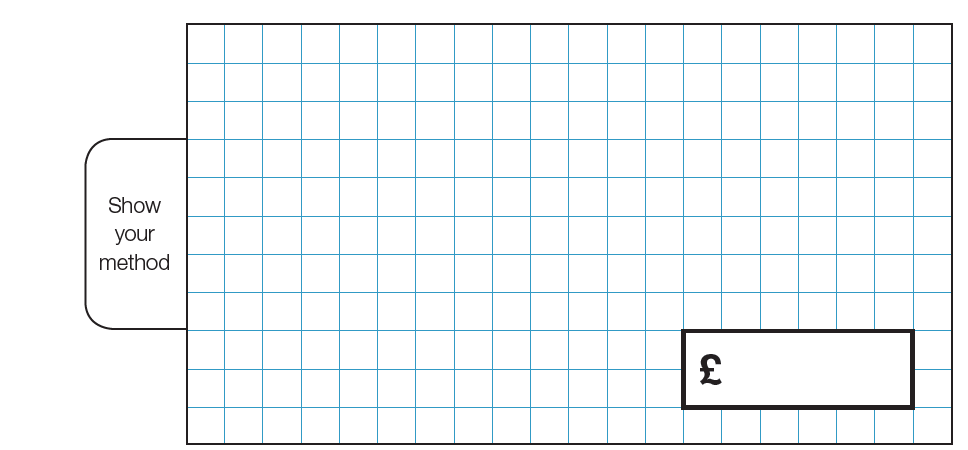 Problem 3bA single seat chair costs £2578. A 3 - seater sofa costs 4 times this much. How much does the chair and the sofa cost? Problem 3cThere are 432 passengers booked to go on cruise holiday.   There are also passengers booked to take a plane.  There are 3 times as many passengers booked  to take the plane that the cruise ship.   How many passengers are booked to go on holiday in total?WALT 4 : Solve 2 step problems using multiplication                        WALT 4 : Solve 2 step problems using multiplication                        Teacher1I can use my knowledge of multiplication to solve problems. I can use my knowledge of multiplication to solve problems. I can use my knowledge of multiplication to solve problems. VocabularyMultiplication: Repeated addition a given number times to calculate the product E.g. 3 x 4 = 4 +4 +4 = 12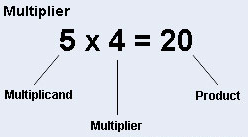 Round: You may need to round the answer up or down to complete the questionVocabularyMultiplication: Repeated addition a given number times to calculate the product E.g. 3 x 4 = 4 +4 +4 = 12Round: You may need to round the answer up or down to complete the questionVocabularyMultiplication: Repeated addition a given number times to calculate the product E.g. 3 x 4 = 4 +4 +4 = 12Round: You may need to round the answer up or down to complete the questionVocabularyMultiplication: Repeated addition a given number times to calculate the product E.g. 3 x 4 = 4 +4 +4 = 12Round: You may need to round the answer up or down to complete the question